ST ANDREW’S METHODIST PRIMARY SCHOOL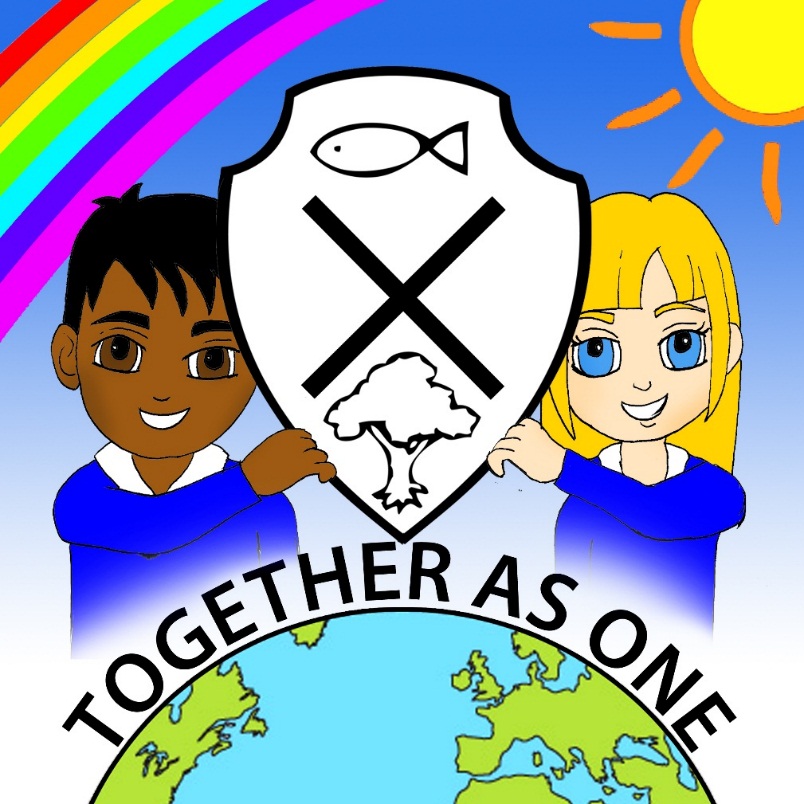 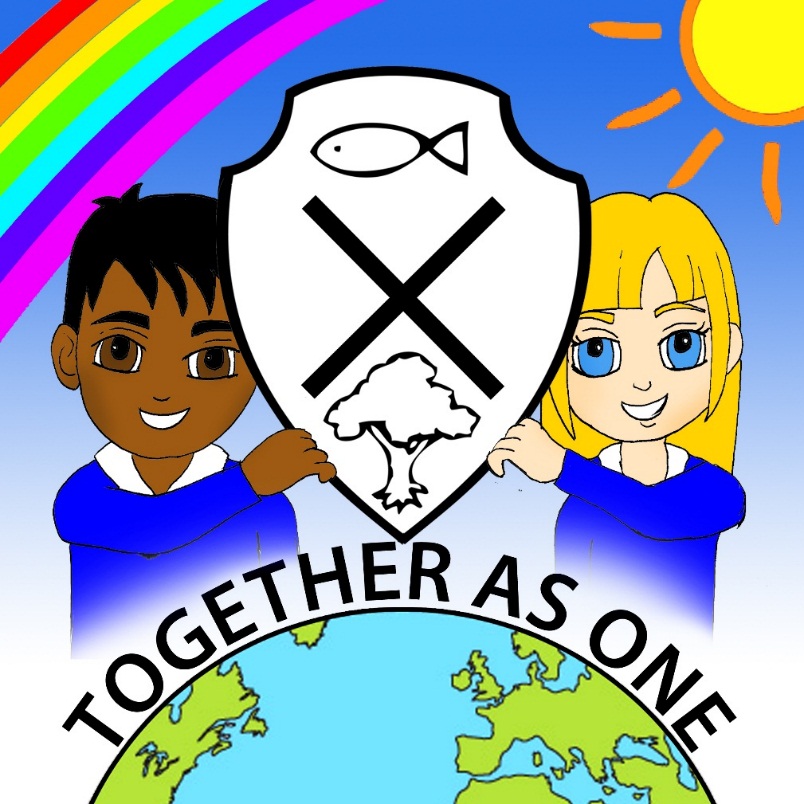 Promoting Fundamental British ValuesReviewed July 2021Headteacher                                                     Date:Chair/Vice Chair of Governing Board                 Date:Date of Next Review July 2023This policy has been scrutinized to ensure it meets the requirements of the single equality duties. The school will make every reasonable adjustment to comply with the duties and actively avoid discrimination.Our vision statement:'Striving for excellence, together as one with God.'The vision is based on Corinthians chapter 12.‘Truly, God put the parts in the body as he wanted them. He made a place for each one of them. And so there are many parts, but only one body. All of you together are the body of Christ.'We provide an excellent education in a Christian context from a firm Christian base. Although our roots lie in Methodism we welcome children of different religions and cultural backgrounds. We are committed to the highest achievement possible for the children in our charge and in working with children we welcome the partnership with parents and the local authority and involvement in the local community.We aim to teach, support and encourage each other recognising and developing the gifts God has given us all.The School’s curriculum will be planned, delivered and evaluated in the light of the best provision we can make for our children preparing them for the opportunities, experiences and responsibilities of life.St. Andrew’s is a Methodist voluntary controlled primary school. All we do at St Andrew's is driven by our Christian vision. We use our vision to inspire the whole school community to engage in social action and to be courageous advocates for change in our local, national and global communities. British values are promoted alongside the Christian values which are central to the life of the school.IntroductionThe DfE has reinforced the need “to create and enforce a clear and rigorous expectation on all schools to promote the fundamental British values of democracy, the rule of law, individual liberty and mutual respect and tolerance of those with different faiths and beliefs.” These values have been reiterated this year in Promoting Fundamental British Values as part of SMSC in Schools, DfE November 2014.At St. Andrew`s Methodist Primary School we actively teach encourage and promote fundamental British values in the following ways:Democracy:Each KS2 class elects members of the pupil rights’ group (PRG) at the beginning of the year, giving children a forum to voice their ideas. The PRG meet regularly to discuss issues. The outcome of meetings is fed back to classes via their elected pupils. Whole school assemblies, led by the PRG or worship committee are arranged, to promote the outcome of key issues.The PRG is genuinely able to effect change within the school, locally, nationally and globally. Issues raised by children through this system feed directly into the school improvement plan. The opinions of parents are obtained through parental questionnaires and any issues raised are addressed by the SLT.We have an active pool of children who take responsibility for various aspects of the school. This includes Y6 prefects and monitors for jobs which include recycling and administrative tasks.Children`s views, where ever possible, feed directly into the teacher’s planning to help shape the curriculum.The Rule of Law:The importance of laws, whether they are those that govern the class, the school, or thecountry, is consistently reinforced at St. Andrew`s Methodist Primary School.Through consultation, the children devised the whole school Golden Rules, which are:We are gentle and safeWe are kind and well manneredWe are honestWe work hard and listenWe look after propertyThese are displayed prominently around the school and can be articulated by the children.Our pupils can talk about our golden rules and how they relate to their behaviour and relationships within school. The Golden Rules link into our Green for Go Behaviour Policy. Pupils are taught the value and reasons behind rules and laws.In addition to this, at the beginning of the school year, pupils discuss and select a set of individual class rules. Pupils are taught the value and reasons behind rules and laws.They learn that they govern and protect us, the responsibilities that they involve and the consequences when laws are broken. Visits from authorities such as the police and fire service help reinforce this message.On a regular basis, children are reminded about keeping safe in assembly. Children can confidently talk about how staff and pupils help to keep each other safe and what they should do if they feel unsafe. Online-safety lessons form part of the Computing curriculum and all children are taught how to keep themselves safe when using technology.Pupils’ pride in the school is shown by their excellent conduct, manners and punctuality. This is evidenced by lesson and general observations in and out of school as well as discussions with pupils and feedback from feeder schools and places we visit. This has been achieved through the embedding of our school aims, supportive parents and governors and high expectations of behaviour and learning from all staff.Individual Liberty:At St. Andrew`s Methodist Primary School, pupils are actively encouraged to make choices, knowing that they are in a safe and supportive environment. This may be through choosing learning activities or partners; choosing how to record their work; or choosing after school activities to take part in. Our rich curriculum enables children to take part in a huge variety of activities and experiences, enabling them to learn where their talents and interests lie. For example, we have visiting theatre companies, musicians and we take part in many different sporting events and competitions.As a school we educate and provide boundaries for children to make informed choices, through a safe environment and an empowering education. The pupils’ Spiritual, Moral,Social and Cultural education is well developed. Pupils are taught at an age appropriate stage about health, medicines, drugs, relationships and puberty through the science curriculum and in PSHE lessons. We also have visitors who come in to address specific issues, such as the NSPCC who come in to raise awareness of Child Line. We encourage our pupils to achieve their very best and to broaden their education to enable them to make informed decisions later in life as broad-minded and knowledgeable citizens.Pupils can reflect on their experiences in school, demonstrating imaginative and creative approaches and their curiosity for learning. They have a well-developed understanding of right and wrong through the use of positive role models in school and they understand the consequences of different choices.We have a strong anti-bullying culture at St. Andrew`s Methodist Primary School. Any issues are dealt with swiftly following our anti-bullying policy. All children are taught about how to identify bullying and what to do if it is happening to them, or they witness bullying.Mutual Respect:Mutual respect is at the heart of our school and one of our school aims. All members of the school community treat each other with respect. Through our carefully chosen assembly themes, RHE lessons and class discussions, children learn that their behaviour has an effect on their own rights and those of others. Our Behaviour Policy explains the raft of positive behaviour strategies (such as stickers, raffle tickets, points etc) that help to promote positive behaviour in school. On the rare occurrence where it is needed, we put in place Individual Behaviour Plans to support and promote good behaviour and respect. All staff in school are positive role models of behaviour and demonstrate respect for each other and for the children.Tolerance of those of Different Faiths and Beliefs:We actively promote diversity through our learning about different faiths and cultures.Assemblies, Religious Education lessons and RHE lessons reinforce messages of tolerance and respect for others.Members of different faiths and religions are encouraged into school, to share their knowledge and to enhance learning for all age groups. We always ensure that members of staff attend such assemblies or activities in order to hear the messages that children are receiving. We invite parents and friends of the school to share their religious and cultural practices in school, for example at Chinese New Year a parents have come in to share family celebrations. Where possible, the children are encouraged to visit places of worship of different faiths. We have close links with our linked local church. All staff and children visit Walkden Methodist Church and the Minister is a regular visitor to school.Through our broad curriculum and RHE lessons we teach the importance of linking people’s lives throughout the world. We encourage children to examine global issues critically and raise awareness of the impact that they themselves can have on these. We welcome outside speakers into school to discuss global issues, such as fair trade during Fair Trade fortnight.Being part of Britain:We value and celebrate being part of Britain. We celebrate British and Christian traditions throughout the year eg; Harvest festival, the Christmas nativity and Easter. We also learn about secular festivals eg; May Day, Burns’ Night etc.Every Christmas, we join with Walkden Methodist Church for a Carol Service. We also celebrate national events such as the Queen’s Jubilee, the London Olympics and the centenary of World War I. We take part in fundraising events, such as Comic Relief and Children in Need, which help improve the lives of those both in Britain and abroad.Our curriculum is balanced so that, in addition to learning about the faiths and cultures of others, children learn about being part of Britain. In geography, children learn about their local environment and compare it with different places all around Great Britain, celebrating the diversity of people, customs and landscape. The children learn about British history. This spans across many centuries and includes the Viking settlers, The Great Fire of London,World War 2 and many famous British people. We celebrate diversity with high profile events, looking at influential people who have help shaped modern British society. Our library contains books that reinforce aspects of SMSC education, British values and Global Learning.Equality DutyIn developing this policy, and in its implementation, we have had due regard to theprovisions of the Equality Act 2010 and in particular our need to:Eliminate discrimination and other conduct that is prohibited by the Equality Act 2010,Advance equality of opportunity between people who share a protected characteristicand people who do not share it,Foster good relations across all characteristics - between people who share aprotected characteristic and people who do not share it.The protected characteristics are sex, race, disability, religion or belief, sexual orientation,Gender reassignment and pregnancy or maternity Safeguarding Pupils Who Are Vulnerable To Extremism and RadicalisationSt Andrew’s Methodist Primary School is committed to actively promoting the fundamental British values of democracy, the rule of law, individual liberty and mutual respect and tolerance of those with different faiths and beliefs; the pupils are encouraged to develop and demonstrate skills and attitudes that will allow them to participate fully in and contribute positively to life in modern Britain.There is a current threat from terrorism in the UK and this can include the exploitation of vulnerable young people, aiming to involve them in terrorism or to be active in supporting terrorism. Staff at St Andrew’s Methodist Primary School seek to protect children and young people against the messages of all violent extremism including, but not restricted to, those linked to Islam ideology, Far Right/Neo Nazi/White Supremacist ideology etc. All staff have received R.A.P. (Radicalisation and Prevention) training from the Local Authority.Concerns should be referred to the Designated Safeguarding Lead, who is Mrs Barker (Head Teacher), and in her absence Mrs Harrild (Deputy Headteacher) who both have local contact details for Prevent and Channel referrals. They will also consider whether circumstances require the police to be contacted.Monitoring and EvaluationThe effective implementation of this policy will be monitored by the Head Teacher and the governing body.